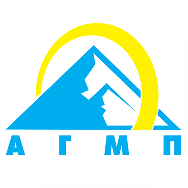 15.06.21. Подведены итоги Общего собрания предприятий - членов АГМПОЮЛ «Республиканская ассоциация горнодобывающих и горно-металлургических предприятий» (АГМП) информирует о том, что 10 июня 2021 года подведены итоги Общего собрания предприятий - членов АГМП.Результаты голосования предприятий - членов АГМП оформлены Протоколом №1 от 10 июня 2021 года (далее - Протокол). Сокращенная версия Протокола размещена на сайте АГМП в разделе "Пресс-релизы".Полная версия Протокола может быть предоставлена предприятиям-членам АГМП на основании письменного запроса.Пресс-служба АГМПЗа дополнительными комментариями Вы можете обратиться: Республиканская ассоциация горнодобывающих и горно-металлургических предприятий (АГМП)Пресс-служба т/ф.: +7 (701) 027 89 74rysty.alibekova@agmp.kzАГМП является крупнейшим отраслевым объединением Казахстана, в состав которого входят более 100 компаний черной и цветной металлургии, урановой и угольной промышленности, в частности, предприятия Евразийской Группы, АО «АрселорМиттал Темиртау», ТОО «Корпорация «Казахмыс», АО «Усть-Каменогорский титано-магниевый комбинат», АО «НАК «Казатомпром», ТОО «Богатырь Комир» и др.